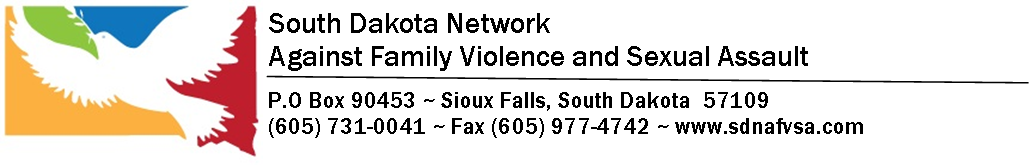 Organizational Chart 2022-2023                                  